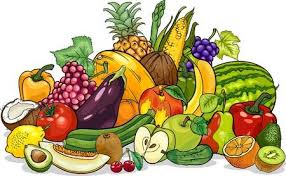 Przyporządkuj nazwy warzyw i owoców w języku angielskim do obrazka. Możesz posiłkować się konsultacją ze znajomymi lub rodziną. Zapytaj o ich ulubione. W końcu dla każdego coś smacznego!					CUCUMBER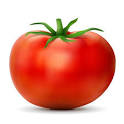 			TOMATO	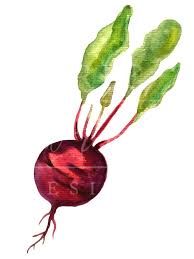 					BEETROOT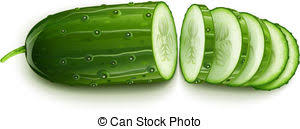 		STRAWBERRY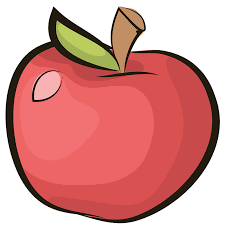 				GARLIC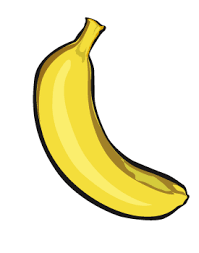 	BANANA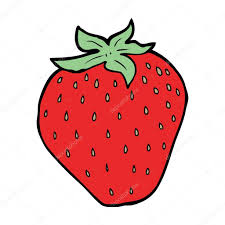 							APPLE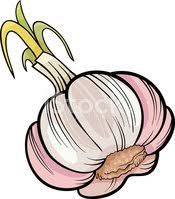 		SWEETCORN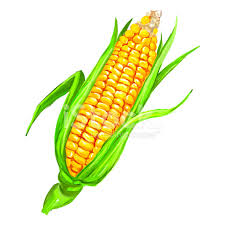 						BEAN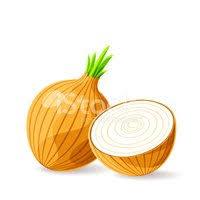 			PEA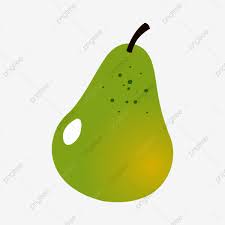 	ONION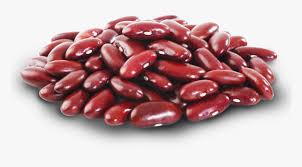 			PEAR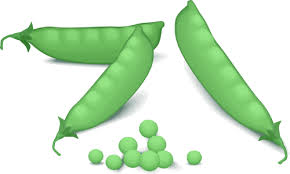 	RASPBERRY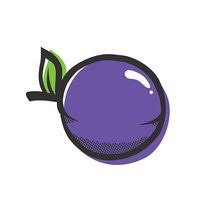 				PINEAPPLE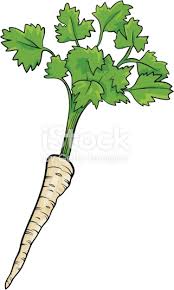 	PLUM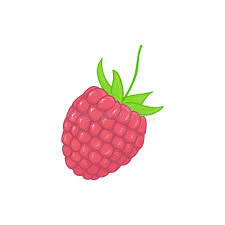 						PARSLEY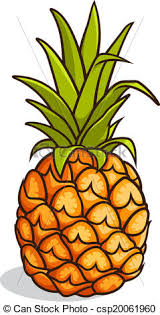 		POTATO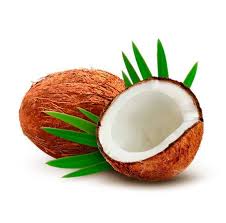 		CABBAGE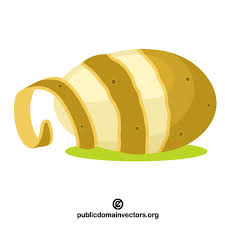 		CHILLI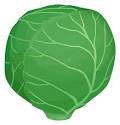 					COCONUT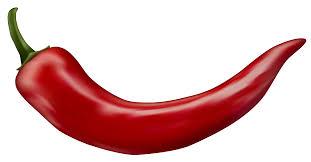 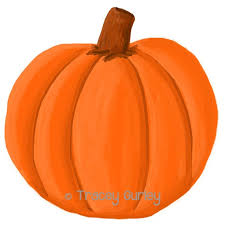 		RADISH		PUMPKIN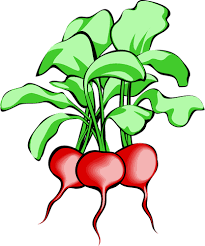 						CELERY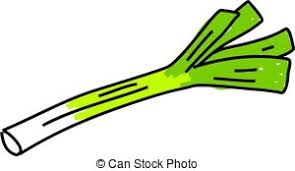 		PEEL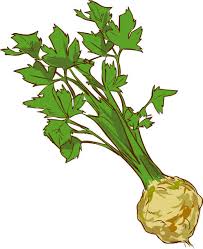 	ORANGE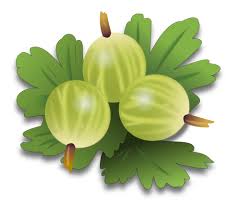 					GOOSEBERRY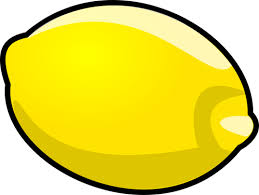 					LEMON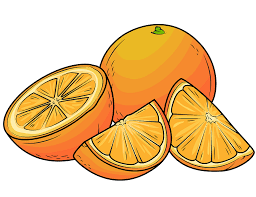 		CAULIFLOWER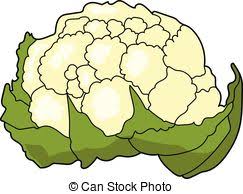 			TANGERINE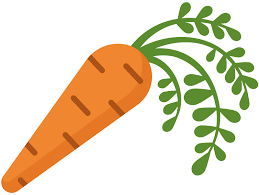 					BLUEBERRY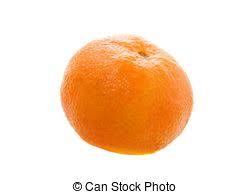 				SPINACH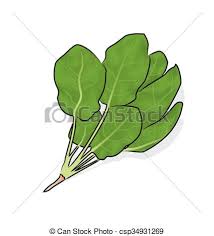 		CARROT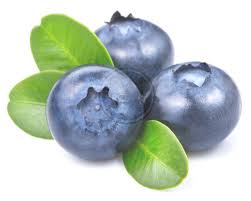 Karta pracy pozwala rozwijać kompetencje kluczowe w zakresie porozumiewania się w języku ojczystym, porozumiewania się w języku obcym, umiejętności uczenia się.Autor: Hubert K.